Σας γνωρίζουμε ότι στη Διεύθυνση Φοιτητικής Μέριμνας εντάσσεται και το Γραφείο Πολιτιστικών Δραστηριοτήτων, στο οποίο λειτουργεί ο Πολιτιστικός Όμιλος Φοιτητών του Πανεπιστημίου Αθηνών (Π.Ο.Φ.Π.Α.). Ο Π.Ο.Φ.Π.Α. στοχεύει στην υποστήριξη και προώθηση των καλλιτεχνικών δραστηριοτήτων των φοιτητών του Πανεπιστημίου Αθηνών. Είναι ένας "τόπος" συλλογικής έκφρασης και δημιουργίας. Οι φοιτητές έρχονται σε επαφή με έργα τέχνης και ενθαρρύνονται να δημιουργούν τα δικά τους καλλιτεχνικά έργα.Ο Π.Ο.Φ.Π.Α. περιλαμβάνει τον Θεατρικό, τον Χορευτικό, τον Κινηματογραφικό και τον Φωτογραφικό Τομέα. Παρέχεται η δυνατότητα να συμμετέχουν οι εγγεγραμμένοι φοιτητές σε διάφορες πολιτιστικές εκδηλώσεις, ανακαλύπτοντας τις καλλιτεχνικές τους κλίσεις και δεξιότητες. 	Για να γίνετε μέλη του Π.Ο.Φ.Π.Α., χρειάζεται αίτηση στο γραφείο του Τομέα που σας ενδιαφέρει (ο Θεατρικός – Φωτογραφικός – Κινηματογραφικός στον Ημιώροφο και ο Χορευτικός στο Α’ Υπόγειο της Διεύθυνσης Φοιτητικής Μέριμνας). Οι μέρες και ώρες λειτουργίας των Τομέων καθορίζονται από τα ίδια τα μέλη τους. Ώρες εγγραφών: Θεατρικός Τομέας:Κυριακή 22 Οκτωβρίου, ώρα προσέλευσης: 10:00https://www.facebook.com/afantoihttps://www.facebook.com/Theatrodine Χορευτικός Τομέας: Έναρξη Μαθημάτων από 9/10 https://www.facebook.com/groups/52270002100Κινηματογραφικός Τομέας:Δευτέρα έως Σάββατο 17:00 - 20:00https://kinimatografiko.gr/Φωτογραφικός Τομέας:  Δευτερα έως Παρασκευή: 11:00 - 14:00 και 17:00 - 20:00https://www.instagram.com/fotografikostomeas/?next=%2FΤηλ. Επικοινωνίας: 210-36 88 205 – 210-36 88 275 – 210-36 88 276site: https://pofpa.gr/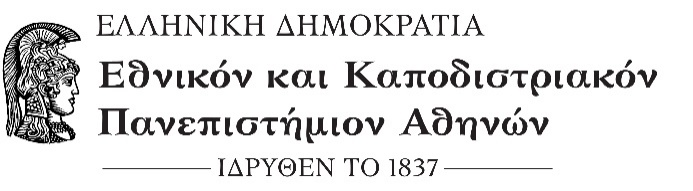       Γενική Διεύθυνση Εκπαίδευσης      Διεύθυνση Φοιτητικής Μέριμνας      Γενική Διεύθυνση Εκπαίδευσης      Διεύθυνση Φοιτητικής Μέριμνας      Γενική Διεύθυνση Εκπαίδευσης      Διεύθυνση Φοιτητικής Μέριμνας      Γενική Διεύθυνση Εκπαίδευσης      Διεύθυνση Φοιτητικής ΜέριμναςΜονάδα Υποστήριξης ΦοιτητώνΓραφείο Πολιτιστικών Δραστηριοτήτων Διεύθυνση: Ιπποκράτους 15Πληροφορίες: Παν. ΜαλιγκούραΤηλέφωνο: 210 368 8215e-mail: pmaligk@uoa.grΜονάδα Υποστήριξης ΦοιτητώνΓραφείο Πολιτιστικών Δραστηριοτήτων Διεύθυνση: Ιπποκράτους 15Πληροφορίες: Παν. ΜαλιγκούραΤηλέφωνο: 210 368 8215e-mail: pmaligk@uoa.grΜονάδα Υποστήριξης ΦοιτητώνΓραφείο Πολιτιστικών Δραστηριοτήτων Διεύθυνση: Ιπποκράτους 15Πληροφορίες: Παν. ΜαλιγκούραΤηλέφωνο: 210 368 8215e-mail: pmaligk@uoa.grΑθήνα, 10/10/2023         ΠΡΟΣ:ΚΟΙΝ:Όλες τις Γραμματείες των Σχολών και των Τμημάτων του ΕΚΠΑ Αντιπρύτανη Διοικητικών Υποθέσεων & Φοιτητικής ΜέριμναςΓεν. Δ/νση ΕκπαίδευσηςΘΕΜΑ:Έναρξη εγγραφών στον Πολιτιστικό Όμιλο Φοιτητών του Πανεπιστημίου Αθηνών (Π.Ο.Φ.Π.Α.)Έναρξη εγγραφών στον Πολιτιστικό Όμιλο Φοιτητών του Πανεπιστημίου Αθηνών (Π.Ο.Φ.Π.Α.)Έναρξη εγγραφών στον Πολιτιστικό Όμιλο Φοιτητών του Πανεπιστημίου Αθηνών (Π.Ο.Φ.Π.Α.)